Dragi sedmošolci!Ta teden boste ponovili in utrdili znanje in rabo števnih in neštevnih samostalnikov in besed "a/an, some, any, much, many".Ta snov ni nova, saj ste se to že učili, tokrat pa so pravila rabe podrobneje razložena.Pravila in tabelo si natančno izpišite ter pazljivo naredite vaje.URI 17, 18 Module 4  I'd like a/ some…; Would you like…?; Could I have...?Str. 88, vaja 2 A in B – oglej si fotografijo in razmisli naslednje: Who's in the photo?    Where are they?   What are they doing?Zapri učbenik ter poslušaj pogovor oseb. Katero hrano omenijo? Zapiši v ZVEZEK pod  naslov »Would you like some sauce?«Poslušaj še enkrat, sledi besedilu in preveri besede za hrano, ki si jih slišal ob prvem poslušanju ter dopolni seznam v zvezku. Str. 88, vaja 2 C – reši vajo v učbenik.Str. 89, vaja 3 – preglej razpredelnici, pazljivo preberi pravila in dopolni razpredelnici.V ZVEZEK napiši naslov  A (an)/ some/ any ter izpiši spodnjo tabelo, s pomočjo katere še enkrat ponoviš, kako v trdilnih (+), nikalnih (-) in vprašalnih (?) stavkih uporabljamo  besedice iz naslova. Prepiši tudi sledečo razlago: A/ an rabimo s števnimi samostalniki v ednini  in pomeni enako kot one = en(ena, eno), torej: one car, one ball, one egg.  Some/ any rabimo s števnimi samostalniki v množini in neštevnimi samostalniki in pomeni nekaj/ (še) kaj, nič, noben npr: There are some kids (nekaj otrok je) in the classroom. There aren't any kids (Nobenih otrok ni) at school these days.In še: There is some water (Nekaj vode je) in the bottle. There isn't any water (nič vode ni) in the bottle.Izjema: Sadie's having a veggieburger and a salad. (glej Učbenik, str. 89, vaja 4,2. primer). Neštevni samostalnik "salad" je uporabljen kot "a salad", kar pomeni eno porcijo solate.Tabela: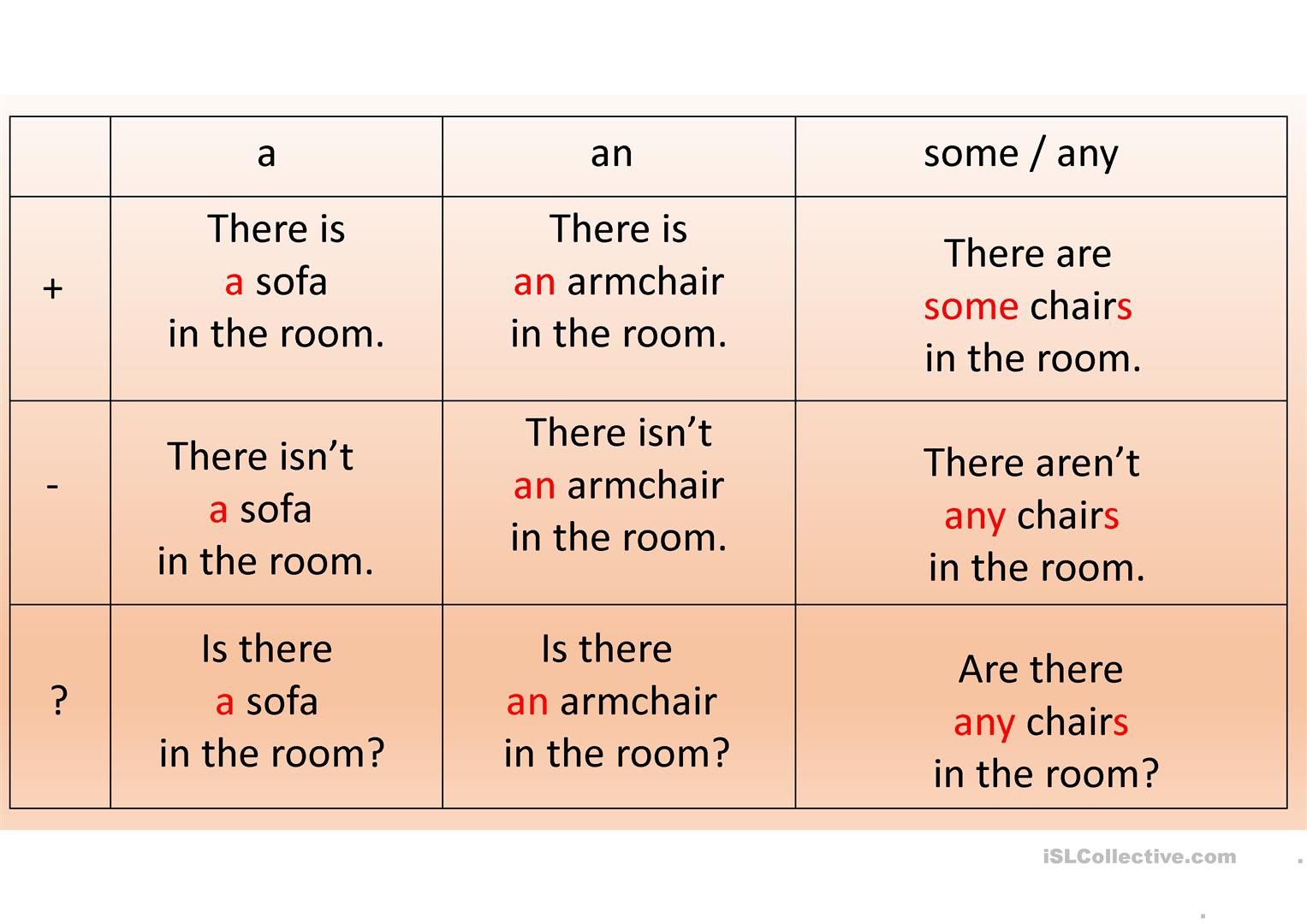 Str. 89, vaja 4 A -  prepiši in reši vajo v ZVEZEK.Str. 89, vaja 4 C – prepiši dialog v ZVEZEK in na enak način napiši še en svoj dialog.Str. 89, vaja za izgovorjavo – poslušaj in ponovi za govorcem. Vadiš kratko obliko izgovorjave (polglasnik) besed a, some, of in and.Str. 89, vaja 6 – Poglej si seznam jedi v učbeniku. Poslušaj pogovor med učenci, ki čakajo v vrsti na kosilo in omenjajo različne jedi in ugotovi, katere jedi ni na seznamu.Izpiši imena učencev in zapiši, kaj bo kdo jedel za kosiloUri 19, 20 Module 4  How much…?  How many…?Str. 90, How much blood have you got? -  preberi  kviz in podčrtaj ter preveri nove besede. Nato odgovori na vprašanja in preveri rešitve s poslušanjem. Koliko pravilnih odgovorov si ugotovil?Str. 91, vaja 2 – oglej si tabelo in jo dopolni z much/ many. Bodi pozoren na besede v tretjem razdelku tabele. Ene so števne, druge pa neštevne. Pomagaj si z vprašanji v kvizu.HOW MUCH water, blood, sleep, time (koliko časa)…?  se uporablja z neštevnimi samostalniki (UNCOUNTABLE NOUNS).HOW MANY cookies, elephants, children…? se uporablja s števnimi samostalniki (COUNTABLE NOUNS) v množini.V ZVEZEK prepiši dopolnjeno tabelo.Str. 91, vaje 3 A B C – poišči neštevne samostalnike in jih označi ter v ZVEZEK  prepiši še vaji B in C in ju reši.Na spletu poišči vajo, ki jo lahko rešiš – za popestritev!:)https://www.liveworksheets.com/worksheets/en/English_as_a_Second_Language_(ESL)/Countable_and_uncountable_nouns/Countable_-_Uncountable_nouns_kx176rxPreveri svoje deloStr. 89:Vaja 2 c: F     F     T     F     T     FVaja 3: water, cotton, air, love, work… ter anyVaja 4: 1 some    2 a, some    3 a, some    4 some    5 some    6 some    7 a    8 someStr. 91:Vaja 3 A: uncountable nouns are BLOOD,   SUGAR,   VEGETABLE,    CUSTARD,    SLEEP,    WATER,   Vaja 3 B: much,   many,   many,   much,   much,   many,   is,   areVaja 3 C: 2. How many metres are there?3. How many babies are born evey year?4. How much does an African elephant weigh?5. How many tons of rice do the Chinese eat a day? TUDI How much rice do the Chinese eat a day?6. How many people can an Airbus carry?